Selected Bibliography Dinerstein, R D, 2012, ‘Implementing Legal Capacity under Article 12 of the UN Convention on the Rights of Persons with disabilities: The Difficult Road from Guardianship to Supported Decision-Making’, Human Rights Brief, Vol.19, Issue 2 pp. 1-5. Disability Complaints Commissioners, 2014, ‘Safeguards and the NDIS’, available from http://bit.ly/1PDbyQH Goodwin, A, 2014, ‘To identify programs that prevent abuse of people with disabilities who use direct payments to purchase services’, available from http://bit.ly/1EuRYB0Inclusion Melbourne, 2013, ‘It’s My Choice! Toolkit’, available from http://inclusion.melbourne/resources/choice/Kohn, N and Jeremy, A, 2014, ‘A Critical Assessment of Supported Decision Making for Persons Aging with Intellectual Disabilities’, Blumenthal Disability and Health Journal Vol. 7, Issue 1, Supplement, January 2014, pp. 40–43.Royal Commission into Institutional Responses to Child Sexual Abuse, 2015, ‘Child sexual abuse prevention programs for pre-schoolers: A synthesis of current evidence’ available from http://bit.ly/1dqD3RG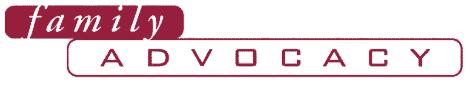 